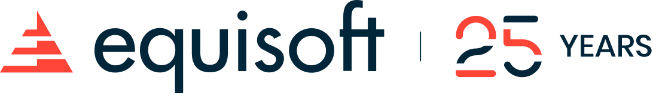 Dear Hub advisors,Just a friendly reminder that since the announcement of the partnership between Hub and Equisoft back in 2017, you've had exclusive access to a preferential pricing on a host of Equisoft’s industry leading software solutions - including:Equisoft/connect, a CRM dedicated to the financial industry;Equisoft/plan, an intuitive and effective financial planning solution providing comprehensive financial portraits; andEquisoft/analyse for advisors, an asset allocation and portfolio comparison tool.Whether alone or combined, we are confident that these solutions can help you take your client management workflows to the next level.As a valued Hub advisor, we’re happy to continue to extend this preferential pricing for any Equisoft product, and ask that you be on the lookout more exciting content and exclusive offers from Equisoft over the coming weeks.Kind regards,Hub Financial